Menu fête des mères : 45 €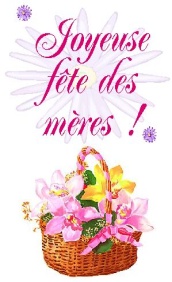 Petite mise en bouche***Salade printanière aux copeaux de foie gras et son oeuf parfaitOu   Chiffonnade de melon et son jambon fumé***Médaillon  de veau à la crème de morillesGratin savoyard, Petits légumes croquants*** Fromage blanc Ou Reblochon farci aux herbes fraîches***Gourmandise des Mamans aux fruits rouges